ПОРТФОЛИО ВЫПУСКНИКА ФАКУЛЬТЕТА ТОВІ. Общие сведения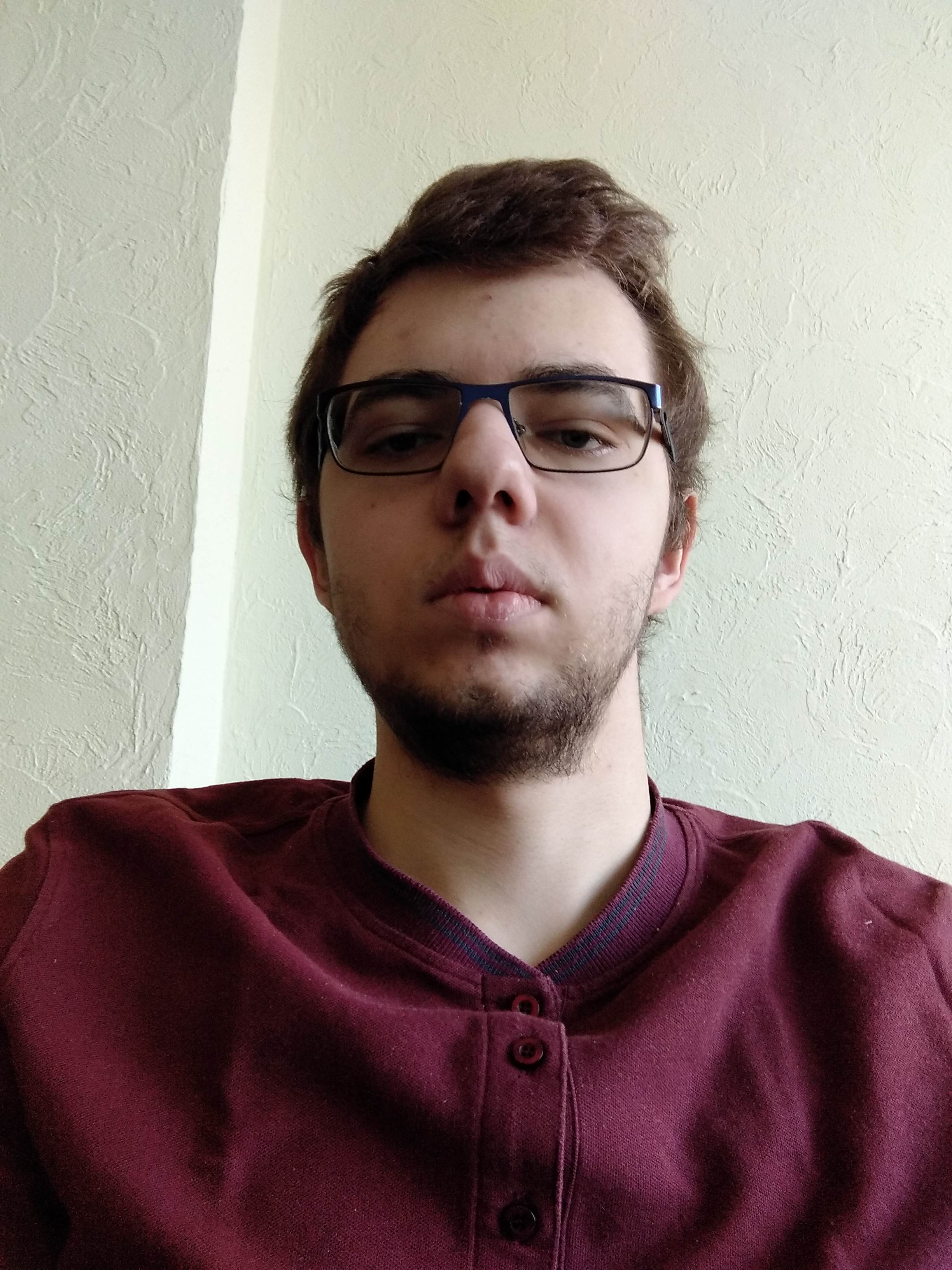          Место для фото                ІІ. Результаты обученияІІІ. СамопрезентацияФамилия, имя, отчество   Третьяк Юрий СергеевичДата рождения/гражданство13.07.2001/ Республика БеларусьФакультетТОВСпециальностьХТОМСемейное положениеНе женатМесто жительства (указать область, район, населенный пункт)Гродненская обл., г. ГродноE-mailtretyakyuraw@gmail.comСоциальные сети (ID)*Моб.телефон/Skype*+375447077251 (А1)Основные дисциплины по специальности, изучаемые в БГТУДисциплины курсового проектирования1. Химия и технология основного органического и нефтехимического синтеза.2. Химическая технология исходных веществ для органического синтеза.3. Процессы и аппараты химической технологии.4. Теория химико-технологических процессов органического синтеза.5. Химия и технология переработки нефти и газа. 6. Оборудование и основы проектирования предприятий органического синтеза.7. Химия и технология смазочных материалов.8. Моделирование и оптимизация химико-технологических процессов.9. Общая химическая технология.1. Прикладная механика. 2. Процессы и аппараты химической технологии. 3. Организация производства и основы управления предприятия4. Химия и технология основного органического и нефтехимического синтеза5. Оборудование и основы проектирования предприятий органического синтезаСредний балл по дисциплинам специальности6,44Места прохождения практикиОАО ”Нафтан”, ОАО ”МНПЗ”; ОАО ”Полимир”Владение иностранными языками (подчеркнуть необходимое, указать язык); наличие международных сертификатов, подтверждающих знание языка: ТОЕFL, FСЕ/САЕ/СРЕ, ВЕС и т.д.средний (английский);Дополнительное образование (курсы, семинары, стажировки, владение специализированными компьютерными программами и др.)Владение специализированными компьютерными программами:-KOMPAS 3D;-офисный пакет приложений Microsoft Office;-Mathcad;-AUTOCAD;-Unisim Design;Научно-исследовательская деятельность (участие в НИР, конференциях, семинарах, научные публикации и др.)-Общественная активность-Жизненные планы, хобби и сфера деятельности, в которой планирую реализоватьсяПланы и реализация: приобрести практический опыт в области нефтегазопереработки и нефтехимии с последующим совершенствованием полученных навыков и повышением квалификации; усовершенствовать уровень владения иностранного языка.Хобби: посещение тренажерного зала, изучение материалистически-диалектического подхода к развитию общества, чтение.Желаемое место работы (область/город/предприятие и др.)ОАО ”ГродноАзот”